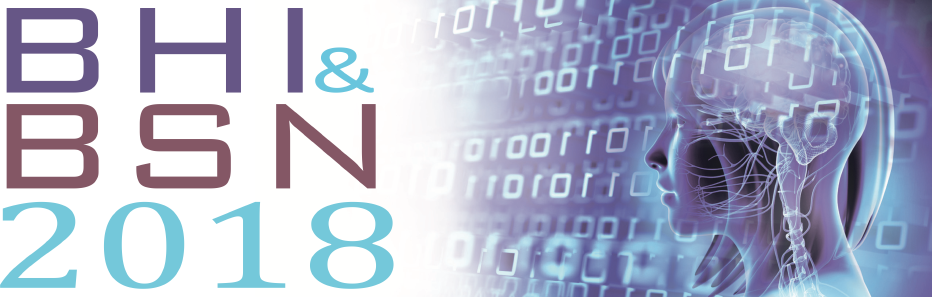 IEEE 15th Annual International Conference on Wearable and Implantable                                 Body Sensor Networks BSN’18IEEE 15th Annual International Conference on Wearable and Implantable Body Sensor Networks (BSN’18) will be hosted at the Treasure Island Hotel in Las Vegas, Nevada, USA on 4-7 March 2018. BSN’18 is being co-located with the annual IEEE BHI’18 Conference and HIMSS Conference & Exhibition in Las Vegas.   The conference will address BSN research and offer participants the unique BSN forum to discuss the key issues and innovative solutions for sensor and systems development, math modeling, data management, interpretation and communications. The conference program will also feature high-profile keynote lectures, workshops, poster sessions and exhibitions. All papers will be peer reviewed; accepted full-length (4 page) papers will appear in the Conference Proceedings and be indexed by IEEE Xplore.Please note that this invitation for participation does not, in any way, financially oblige either BSN'18 or the IEEE Engineering in Medicine and Biology Society (EMBS) for the expenses you incur for travel and conference attendance, and all conference participants are expected to pay the registration fees according to conference policy.  If you are submitting a paper, you will have access to a more customized Invitation letter (to include your name and paper information) once your paper has been accepted.Please visit http://bhi-bsn.embs.org/2018/  to learn more. We look forward to your participation in BSN'18! Sincerely,Roozbeh JafariBSN'18 Conference Chair